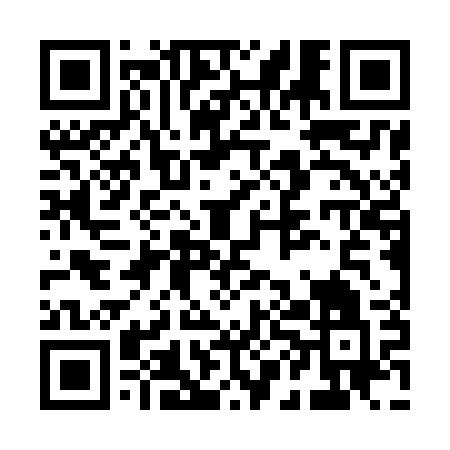 Ramadan times for Asseggiano, ItalyMon 11 Mar 2024 - Wed 10 Apr 2024High Latitude Method: Angle Based RulePrayer Calculation Method: Muslim World LeagueAsar Calculation Method: HanafiPrayer times provided by https://www.salahtimes.comDateDayFajrSuhurSunriseDhuhrAsrIftarMaghribIsha11Mon4:524:526:3112:214:236:126:127:4512Tue4:504:506:2912:214:246:146:147:4713Wed4:484:486:2712:214:256:156:157:4814Thu4:464:466:2512:204:266:166:167:4915Fri4:444:446:2312:204:276:186:187:5116Sat4:424:426:2112:204:286:196:197:5217Sun4:404:406:1912:194:296:206:207:5418Mon4:384:386:1812:194:306:226:227:5519Tue4:364:366:1612:194:316:236:237:5720Wed4:344:346:1412:194:326:246:247:5821Thu4:324:326:1212:184:336:266:268:0022Fri4:304:306:1012:184:346:276:278:0123Sat4:284:286:0812:184:356:286:288:0324Sun4:264:266:0612:174:366:296:298:0425Mon4:234:236:0412:174:376:316:318:0626Tue4:214:216:0212:174:386:326:328:0727Wed4:194:196:0012:164:396:336:338:0928Thu4:174:175:5912:164:406:356:358:1029Fri4:154:155:5712:164:416:366:368:1230Sat4:134:135:5512:164:426:376:378:1331Sun5:105:106:531:155:437:397:399:151Mon5:085:086:511:155:447:407:409:172Tue5:065:066:491:155:457:417:419:183Wed5:045:046:471:145:467:427:429:204Thu5:015:016:451:145:477:447:449:215Fri4:594:596:431:145:487:457:459:236Sat4:574:576:421:145:497:467:469:257Sun4:554:556:401:135:497:487:489:268Mon4:524:526:381:135:507:497:499:289Tue4:504:506:361:135:517:507:509:3010Wed4:484:486:341:125:527:517:519:31